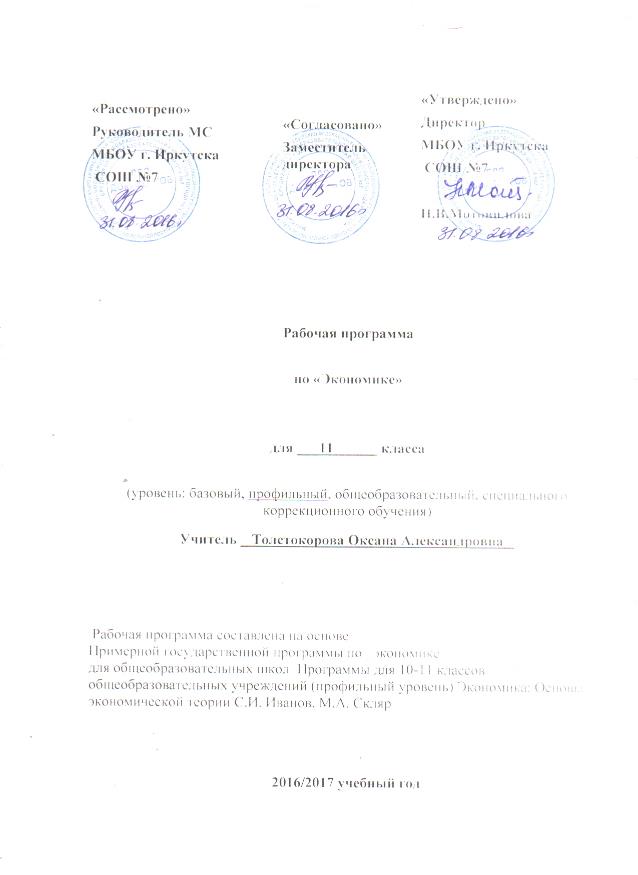 Рабочая программа составлена на основе Примерной программы по экономике МО РФ и на основе Государственного стандарта. Федеральный компонент государственного стандарта (основного общего образования) по экономике, утвержденного приказом Минобразования России от 5.03.2004 г. № 1089.Закон Российской Федерации «Об образовании» (статья 7).Учебный план МБОУ г.Иркутска  СОШ № 7 на 2015/2016учебный год.Программы для 10-11 классов общеобразовательных учреждений (профильный уровень) Экономика: Основы экономической теории С.И. Иванов, М.А. Скляр.ЦелиИзучение экономики в старшей школе на профильном уровне направлено на достижение следующих целей:развитие гражданского образования, экономического образа мышления; потребности в получении экономических знаний и интереса к изучению экономических дисциплин; способности к личному самоопределению и самореализации;воспитание ответственности за экономические решения; уважения к труду и предпринимательской деятельности; освоение системы знаний об экономической деятельности фирм и государства, об экономике России для последующего изучения экономических дисциплин в учреждениях системы среднего и высшего профессионального образования или для самообразования;овладение умениями получать и критически осмысливать экономическую информацию, анализировать, систематизировать полученные данные; подходить к событиям общественной и политической жизни с экономической точки зрения; освоение способов познавательной, коммуникативной, практической деятельности, необходимых для участия в экономической жизни общества и государства; выносить аргументированные суждения по экономическим вопросам с применением элементов научного анализа;формирование опыта применения полученных знаний и умений для решения типичных экономических задач; освоения экономических знаний для будущей работы в качестве наемного работника и эффективной самореализации в экономической сфере.Учебный план:Рабочая программа рассчитана на 136 учебных часов (при 34 неделях обучения в год), 2 часа в неделю в 10 и 11 классах. При этом в ней предусмотрен резерв свободного учебного времени в объеме 3 учебных часов для реализации авторских подходов, использования разнообразных форм организации учебного процесса, внедрения современных методов обучения и педагогических технологий.Таблица сравнения часов по предмету «Экономика».Часы резерва распределены следующим образом:1 час на изучение темы «Экономические системы», так как тема достаточно сложна для понимания обучающихся и входит в систему заданий ЕГЭ,5 часов на изучение темы «Спрос и предложение» на решение расчетных задач прикладного характера;1 час на изучение темы «Деньги» на решение практических расчетных задач;3 часа на изучение темы «Макроэкономические проблемы: инфляция, безработица, экономический рост» на проектную деятельность обучающихся с использованием ресурсов сети Интернет;1 час на изучение темы «Денежная политика»,  так как тема достаточно сложна для понимания обучающихся и входит в систему заданий ЕГЭ.Основой теоретического материала, практических занятий программы являются: Основы экономической теории: учебник для 10-11 кл Под ред С.И. Иванова. М.: Вита – Пресс,2004.Используемая  дополнительная литература:Бизнес. Энциклопедия для детей /под ред. М. Аксенова. М.: «Мир энциклопедий», 2005.Липсиц И.В. Экономика. Базовый курс. Учебник для 10, 11 классов. М.: Вита – Пресс, .Неровня Т.Н. История экономики.  Ростов н/ Д.: «Феникс» .Райзберг Б.А. Введение в экономику. М., 1993.Рыбин Н.И. Введение в элементарную экономику. Барнаул: Алт.кн.изд-во, 1996.Савицкая Е.В. Рабочая тетрадь по экономике в 2 частях. М.: Вита – Пресс, .Савицкая Е.В. Уроки экономики в школе. М.: Вита – Пресс, .Фрейнкман Е.Ю. Экономика и бизнес. Начальный курс. Учебное пособие для учащихся 10 – 11 классов.  М.: «Начала – Пресс», .Элементарная экономика. /под ред. В.И. Крышки. Барнаул: Алт.кн.изд-во, 1996.Особенности преподавания:Приоритетами для учебного предмета «Экономика» на этапе среднего (полного)  общего образования являются:объяснение изученных положений на предлагаемых конкретных примерах;решение познавательных и практических задач, отражающих типичные экономические ситуации;применение математических знаний в экономической сфере;применение полученных знаний для определения экономически рационального поведения и порядка действий в конкретных ситуациях;умение обосновывать суждения, давать определения, приводить доказательства; поиск нужной информации по заданной теме в источниках различного типа и извлечение необходимой информации из источников, созданных в различных знаковых системах (текст, таблица, график, диаграмма, аудиовизуальный ряд и др.). Отделение основной информации от второстепенной, критическое оценивание достоверности полученной информации, передача содержания информации адекватно поставленной цели (сжато, полно, выборочно);выбор вида чтения в соответствии с поставленной целью (ознакомительное, просмотровое, поисковое и др.);работа с текстами различных стилей, понимание их специфики; адекватное восприятие языка средств массовой информации;самостоятельное создание алгоритмов познавательной деятельности для решения задач творческого и поискового характера; участие в проектной деятельности, владение приемами исследовательской деятельности, элементарными умениями прогноза (умение отвечать на вопрос: «Что произойдет, если...»);пользования мультимедийными ресурсами и компьютерными технологиями для обработки, передачи, систематизации информации, создания баз данных, презентации результатов познавательной и практической деятельности;владение основными видами публичных выступлений (высказывания, монолог, дискуссия, полемика), следование этическим нормам и правилам ведения диалога (диспута).Программа призвана помочь осуществлению выпускниками  осознанного выбора путей продолжения образования или будущей профессиональной деятельности.Не менее 25% учебного времени отводится на самостоятельную работу учащихся, позволяющую им приобрести опыт познавательной и практической деятельности. Минимальный набор выполняемых учащимися работ включает в себя:работу с источниками экономической информации, с использованием современных средств коммуникации (включая ресурсы Интернета);критическое осмысление актуальной экономической информации, поступающей из разных источников, формулирование на этой основе собственных заключений и оценочных суждений; решение познавательных и практических задач, отражающих типичные экономические ситуации;освоение типичных экономических ролей через участие в обучающих играх и тренингах, моделирующих ситуации из реальной жизни (в школе, общественных местах и т.п.); применение полученных знаний для определения экономически рационального, правомерного и социально одобряемого поведения;аргументированную защиту своей позиции, оппонирование иному мнению через участие в дискуссиях, диспутах, дебатах о современных социальных проблемах;написание творческих работ по экономическим вопросам.Самостоятельное изучение теоретического материала с фиксацией главных опорных моментов.Исследование и анализ полученных данных, построение и понимание графиков и таблиц.Организация и управление фирмами малого бизнеса с выбором ценовой стратегии, уровня производства и объема инвестиций.Реализация этих целей и задач предопределяет использование в профильном курсе новых для данной возрастной категории учащихся методов формирования экономического мышления и принципов их воплощения. В сфере обучения: лекции, практические занятия с обсуждением экономических ситуаций обеспечивают получение основ знаний о современной экономике.В сфере мотивации: проведение устных блиц – опросов, тестов, контрольных рейтингов и  активность в состязательной  форме и игровой, вызывают естественный интерес к предмету. Практической изучение курса позволяет учащимся ощутить всю специфику, трудности и преимущества экономической деятельности в условиях рынка, что не может не вызвать стремление к цивилизованному предпринимательству как средству зарабатывать доход.В сфере самосознания: самостоятельное изучение отдельных разделов тем с фиксацией главных опорных моментов, система оценки блиц – опросов, тестов, результатов ролевых и деловых игр, посещения занятий, составление конспектов обеспечивают формирование  адекватного экономического поведения с решением проблемы выбора.Используемые формы и методы:Используемая система оценивания:Ожидаемые результаты:В результате изучения экономики на профильном уровне ученик долженЗнать/Понимать смысл основных теоретических положений экономической науки; основные экономические принципы функционирования семьи, фирмы, рынка и государства, а также международных экономических отношений;Уметьприводить примеры:  взаимодействия рынков;  прямых и косвенных налогов; взаимовыгодной международной торговли; описывать: предмет и метод экономической науки, факторы производства, цели фирмы,   основные виды налогов, банковскую систему,  рынок труда,  экономические циклы, глобальные экономические проблемы;объяснять: экономические явления с помощью альтернативной стоимости;  выгоды обмена; закон спроса;  причины неравенства доходов;   роль минимальной оплаты труда;  последствия инфляции;сравнивать (различать):  спрос и величину спроса, предложение и величину предложения, рыночные структуры, безработных и незанятых,  организационно-правовые формы предприятий, акции и облигации;вычислять на условных примерах:  величину рыночного спроса и предложения, изменение спроса (предложения) в зависимости от изменения формирующих его факторов, равновесную цену и объем продаж;  экономические и бухгалтерские затраты и прибыль,  смету (бюджет) доходов и расходов, спрос фирмы на труд; реальный и номинальный ВВП, темп инфляции,  уровень безработицы;применять для экономического анализа: кривые спроса и предложения, графики изменений рыночной ситуации в результате изменения цен на факторы производства, товары-заменители и дополняющие товары;Использовать приобретенные знания и умения в практической деятельности и повседневной жизни для:исполнения типичных экономических ролей;решения практических задач, связанных с жизненными ситуациями;совершенствования собственной познавательной деятельности; оценки происходящих событий и поведения людей с экономической точки зрения; осуществления самостоятельного поиска, анализа и использования экономической информации. 11 классЧасов по примерной программе Часов в рабочей программепримечаниеЧасть 1. Основные концепции экономики11 12Введение в экономику2 2АЛЬТЕРНАТИВНАЯ СТОИМОСТЬ и ФАКТОРЫ ПРОИЗВОДСТВА  44СПЕЦИАЛИЗАЦИЯ, ОБМЕН, АБСОЛЮТНЫЕ И СРАВНИТЕЛЬНЫЕ ПРЕИМУЩЕСТВА 3 3ЭКОНОМИЧЕСКИЕ СИСТЕМЫ, СОБСТВЕННОСТЬ, РАЦИОНАЛЬНОСТЬ И СТИМУЛЫ 23Часть 2. Микроэкономика3842Раздел I. СПРОС И ПРЕДЛОЖЕНИЕ 812СПРОС 46ПРЕДЛОЖЕНИЕ 24РЫНОЧНОЕ РАВНОВЕСИЕ 22Раздел II. ФИРМА. ТЕОРИЯ ПРОИЗВОДСТВА 88бухгалтерскИЕ и экономическИЕ издержки И прибыль 3 3ТЕОРИЯ ПРОИЗВОДСТВА 55Раздел III. ОТРАСЛЬ. КОНКУРЕНЦИЯ. РЫНОЧНЫЕ СТРУКТУРЫ 1010Совершенная конкуренция.33МОНОПОЛИЯ 33МОНОПОЛИСТИЧЕСКАЯ КОНКУРЕНЦИЯ, ОЛИГОПОЛИЯ И МОНОПСОНИЯ. Антимонопольное законодательство 44Раздел IV. РЫНКИ ФАКТОРОВ ПРОИЗВОДСТВА 66РЫНОК ТРУДА 33РЫНКИ КАПИТАЛА И ЗЕМЛИ 33Раздел V. НЕСОСТОЯТЕЛЬНОСТЬ РЫНКА И ГОСУДАРСТВЕННОЕ РЕГУЛИРОВАНИЕ 66ОБЩЕСТВЕННЫЕ БЛАГА 22ВНЕШНИЕ ЭФФЕКТЫ 22РАСПРЕДЕЛЕНИЕ ДОХОДОВ 22Часть 3. МАКРОЭКОНОМИКА и МЕЖДУНАРОДНАЯ ЭКОНОМИКА3945Раздел I. ИНСТРУМЕНТЫ МАКРОЭКОНОМИКИ1113ПРЕДМЕТ И ОСОБЕННОСТИ  МАКРОЭКОНОМИЧЕСКОГО АНАЛИЗА . 11Валовой Внутренний продукт 44СОВОКУПНЫЙ СПРОС  И  СОВОКУПНОЕ ПРЕДЛОЖЕНИЕ 34ДЕНЬГИ и банки 34Раздел II. МАКРОЭКОНОМИЧЕСКИЕ ПРОБЛЕМЫ (11 час)1114ИНФЛЯЦИЯ 34БЕЗРАБОТИЦА 34ЭКОНОМИЧЕСКИЙ РОСТ И РАЗВИТИЕ 34ЭКОНОМИЧЕСКИЕ ЦИКЛЫ 22Раздел III. МАКРОЭКОНОМИЧЕСКАЯ  ПОЛИТИКА 78ДЕНЕЖНАЯ ПОЛИТИКА 34ФИСКАЛЬНАЯ ПОЛИТИКА 44Раздел IV. МЕЖДУНАРОДНАЯ ЭКОНОМИКА (10 час)1010МЕЖДУНАРОДНАЯ ТОРГОВЛЯ 44МЕЖДУНАРОДНЫЕ ФИНАНСЫ 44ГЛОБАЛЬНЫЕ ЭКОНОМИЧЕСКИЕ ПРОБЛЕМЫ 22Часть 4. ПРИКЛАДНАЯ  ЭКОНОМИКА3434Раздел I. бИЗНЕС (16 час)1616ПРЕДПРИНИМАТЕЛЬСТВО И ПРЕДПРИНИМАТЕЛЬ 22ПРЕДПРИЯТИЯ И ИХ ОРГАНИЗАЦИОННО-ПРАВОВЫЕ ФОРМЫ  44МЕНЕДЖМЕНТ 44МАРКЕТИНГ 44БИЗНЕС-ПЛАН22Раздел II. ФИНАНСЫ (10 час)1010ФИНАНСИРОВАНИЕ БИЗНЕСА. ЦЕННЫЕ БУМАГИ 66СТРАХОВАНИЕ. 22УЧЕТ 22Раздел III. РОССИЙСКАЯ ЭКОНОМИКА88СТАНОВЛЕНИЕ РЫНОЧНОЙ ЭКОНОМИКИ В СОВРЕМЕННОЙ РОССИИ 44СОВРЕМЕННАЯ РОССИЙСКАЯ ЭКОНОМИКА 44Резерв учебного времени 143чИТОГО ЧАСОВ136ч136чЦельФормы и методыФормирование понятийного аппарата учащихсяИзучение логики составления определения.Психологическая и технологическая подготовка обучающихся к ЕГЭ.Контроль знаний в форме тестов с различными типами заданий.Восполнение пробелов в усвоении курса отдельных учащихся (отсутствие базовых знаний, пропуски уроков и т.п.)Индивидуальные карточки - задания (работа с текстом учебника)Виды письменных работ учащихся.Виды устных работ учащихся1Тесты разного уровня (А, B, C)Работа над понятиями2Письменные источники (документы)Работа в группах при дискуссиях, дебатах – анализ явлений и ситуаций.3Составление плана ответаОтветы на вопросы по содержанию параграфа.4ЭссеУстные сообщения по дополнительному материалу.5Решения практических задач.Публичная защита проекта.6Составление письменного ответа по заданному объему (например, два предложения)Поиск информации в сети Интернет по решению практических задач.7Составление кластера – схемы.Участие в ролевых играх.8Составление таблицыОбъяснение  внутренних и внешних связей (причинно-следственные и функциональные) изученных социальных объектов (включая взаимодействия человека и общества, общества и природы, общества и культуры, подсистем и структурных элементов социальной системы, социальных качеств человека)9Подготовка письменных сообщений, рефератов.Оценка различных суждений о социальных объектах.№ урокаТема урокаОсновное содержание по примерной программеОборудованиеКорректировка1Введение в экономикуЧто означает термин «экономика». Экономическая наука, ее предмет. Экономические модели. Предпосылка рационального поведения. Микроэкономика и макроэкономика. Экономическая теория и прикладная экономика. Экономическая наука и экономическая политика.2Введение в экономикуЧто означает термин «экономика». Экономическая наука, ее предмет. Экономические модели. Предпосылка рационального поведения. Микроэкономика и макроэкономика. Экономическая теория и прикладная экономика. Экономическая наука и экономическая политика.3Безграничность потребностей и ограниченность ресурсов. Проблема выбораПотребности, блага и услуги, ресурсы. Ограниченность ресурсов. Экономические  и неэкономические (свободные) блага.  Проблема выбора. Альтернативная стоимость (альтернативные издержки). Кривая (граница) производственных возможностей. Факторы, влияющие на форму и сдвиги кривой производственных возможностей. Закон возрастающих альтернативных издержек.Факторы производства: труд, земля, капитал и предпринимательские способности4Альтернативные затраты и кривая производственныхвозможностей.Потребности, блага и услуги, ресурсы. Ограниченность ресурсов. Экономические  и неэкономические (свободные) блага.  Проблема выбора. Альтернативная стоимость (альтернативные издержки). Кривая (граница) производственных возможностей. Факторы, влияющие на форму и сдвиги кривой производственных возможностей. Закон возрастающих альтернативных издержек.Факторы производства: труд, земля, капитал и предпринимательские способности5Фундаментальные проблемы экономики  и предмет экономической наукиПотребности, блага и услуги, ресурсы. Ограниченность ресурсов. Экономические  и неэкономические (свободные) блага.  Проблема выбора. Альтернативная стоимость (альтернативные издержки). Кривая (граница) производственных возможностей. Факторы, влияющие на форму и сдвиги кривой производственных возможностей. Закон возрастающих альтернативных издержек.Факторы производства: труд, земля, капитал и предпринимательские способности6Метод экономической науки. Измерение экономических величинПотребности, блага и услуги, ресурсы. Ограниченность ресурсов. Экономические  и неэкономические (свободные) блага.  Проблема выбора. Альтернативная стоимость (альтернативные издержки). Кривая (граница) производственных возможностей. Факторы, влияющие на форму и сдвиги кривой производственных возможностей. Закон возрастающих альтернативных издержек.Факторы производства: труд, земля, капитал и предпринимательские способности7Специализация Специализация и разделение труда. Обмен и взаимозависимость. Почему торговля рождает богатство. Абсолютные и сравнительные преимущества. Выгоды добровольного обмена. Условия взаимовыгодной и безубыточной торговли.8ОбменСпециализация и разделение труда. Обмен и взаимозависимость. Почему торговля рождает богатство. Абсолютные и сравнительные преимущества. Выгоды добровольного обмена. Условия взаимовыгодной и безубыточной торговли.9Абсолютные и сравнительные преимущества.Специализация и разделение труда. Обмен и взаимозависимость. Почему торговля рождает богатство. Абсолютные и сравнительные преимущества. Выгоды добровольного обмена. Условия взаимовыгодной и безубыточной торговли.10Два способа решения фундаментальных проблемПонятие экономической системы. Традиционная, командная и рыночная экономические системы. Смешанная экономика. Эволюция экономических систем. Понятие собственности. Владение, пользование и распоряжение. Формы собственности. Объекты собственности.11Административно-плановая системаПонятие экономической системы. Традиционная, командная и рыночная экономические системы. Смешанная экономика. Эволюция экономических систем. Понятие собственности. Владение, пользование и распоряжение. Формы собственности. Объекты собственности.12Рынок и его функцииПонятие экономической системы. Традиционная, командная и рыночная экономические системы. Смешанная экономика. Эволюция экономических систем. Понятие собственности. Владение, пользование и распоряжение. Формы собственности. Объекты собственности.13Несостоятельность рынка и государства Понятия несостоятельности рынка и государства. Общественные блага и услуги, их свойства. Чистые общественные блага. Неконкурентность и неисключаемость. Классификация благ по характеру получения и по характеру потребления.  	Источники финансирования чистых общественных благ. Эффективность общественных благ. Государственный механизм и принятие общественных решений14Общественные блага и услуги, их свойства.Понятия несостоятельности рынка и государства. Общественные блага и услуги, их свойства. Чистые общественные блага. Неконкурентность и неисключаемость. Классификация благ по характеру получения и по характеру потребления.  	Источники финансирования чистых общественных благ. Эффективность общественных благ. Государственный механизм и принятие общественных решений15Внешние эффекты.Положительные и отрицательные внешние эффекты. Общественные и частные издержки. Экономический подход к экологии. Проблемы и способы государственного регулирования внешних эффектов.16Положительные и отрицательные внешние эффекты.Положительные и отрицательные внешние эффекты. Общественные и частные издержки. Экономический подход к экологии. Проблемы и способы государственного регулирования внешних эффектов.17Доходы населения и их источники.Доходы населения и их источники. Дифференциация доходов. Опасность выравнивания доходов. Последствия сильной дифференциации доходов. Измерение неравенства доходов. Кривая Лоренца и коэффициент Джини.18Дифференциация доходов.Доходы населения и их источники. Дифференциация доходов. Опасность выравнивания доходов. Последствия сильной дифференциации доходов. Измерение неравенства доходов. Кривая Лоренца и коэффициент Джини.19Спрос и закон спросаПонятие рынка. Рынок одного товара. Спрос. Величина спроса. Шкала спроса, кривая спроса. Закон спроса. Индивидуальный и рыночный спрос. Эффекты Гиффена и Веблена. Факторы, формирующие спрос. Эластичность спроса по цене. Точечная и дуговая эластичность. Эластичный и неэластичный спрос. Эластичность спроса по доходу. Нормальные и инфериорные блага. Товары первой необходимости и товары роскоши. Перекрестная эластичность спроса.Понятие предложения. Величина предложения. Функция предложения, кривая предложения и шкала предложения. Закон предложения. Индивидуальное и рыночное предложение. Время и предложение: мгновенный, краткосрочный и долгосрочный периоды. Эластичность предложения по цене. Факторы, формирующие предложение: цены факторов производства и новые технологии, налоги и субсидии.Функционирование рынка. Рыночное равновесие. Равновесная цена и равновесный объем продаж. Влияние изменений спроса и предложения на рыночное равновесие. Взаимосвязь рынков. Роль информации на рынке.  Прямое и косвенное вмешательство государства в ценообразование. Предельные и фиксированные цены. Избыточное предложение. Избыточный спрос.20Предложение и закон предложенияПонятие рынка. Рынок одного товара. Спрос. Величина спроса. Шкала спроса, кривая спроса. Закон спроса. Индивидуальный и рыночный спрос. Эффекты Гиффена и Веблена. Факторы, формирующие спрос. Эластичность спроса по цене. Точечная и дуговая эластичность. Эластичный и неэластичный спрос. Эластичность спроса по доходу. Нормальные и инфериорные блага. Товары первой необходимости и товары роскоши. Перекрестная эластичность спроса.Понятие предложения. Величина предложения. Функция предложения, кривая предложения и шкала предложения. Закон предложения. Индивидуальное и рыночное предложение. Время и предложение: мгновенный, краткосрочный и долгосрочный периоды. Эластичность предложения по цене. Факторы, формирующие предложение: цены факторов производства и новые технологии, налоги и субсидии.Функционирование рынка. Рыночное равновесие. Равновесная цена и равновесный объем продаж. Влияние изменений спроса и предложения на рыночное равновесие. Взаимосвязь рынков. Роль информации на рынке.  Прямое и косвенное вмешательство государства в ценообразование. Предельные и фиксированные цены. Избыточное предложение. Избыточный спрос.21Рыночное равновесиеПонятие рынка. Рынок одного товара. Спрос. Величина спроса. Шкала спроса, кривая спроса. Закон спроса. Индивидуальный и рыночный спрос. Эффекты Гиффена и Веблена. Факторы, формирующие спрос. Эластичность спроса по цене. Точечная и дуговая эластичность. Эластичный и неэластичный спрос. Эластичность спроса по доходу. Нормальные и инфериорные блага. Товары первой необходимости и товары роскоши. Перекрестная эластичность спроса.Понятие предложения. Величина предложения. Функция предложения, кривая предложения и шкала предложения. Закон предложения. Индивидуальное и рыночное предложение. Время и предложение: мгновенный, краткосрочный и долгосрочный периоды. Эластичность предложения по цене. Факторы, формирующие предложение: цены факторов производства и новые технологии, налоги и субсидии.Функционирование рынка. Рыночное равновесие. Равновесная цена и равновесный объем продаж. Влияние изменений спроса и предложения на рыночное равновесие. Взаимосвязь рынков. Роль информации на рынке.  Прямое и косвенное вмешательство государства в ценообразование. Предельные и фиксированные цены. Избыточное предложение. Избыточный спрос.22Реакция рынка на изменение спроса и предложенияПонятие рынка. Рынок одного товара. Спрос. Величина спроса. Шкала спроса, кривая спроса. Закон спроса. Индивидуальный и рыночный спрос. Эффекты Гиффена и Веблена. Факторы, формирующие спрос. Эластичность спроса по цене. Точечная и дуговая эластичность. Эластичный и неэластичный спрос. Эластичность спроса по доходу. Нормальные и инфериорные блага. Товары первой необходимости и товары роскоши. Перекрестная эластичность спроса.Понятие предложения. Величина предложения. Функция предложения, кривая предложения и шкала предложения. Закон предложения. Индивидуальное и рыночное предложение. Время и предложение: мгновенный, краткосрочный и долгосрочный периоды. Эластичность предложения по цене. Факторы, формирующие предложение: цены факторов производства и новые технологии, налоги и субсидии.Функционирование рынка. Рыночное равновесие. Равновесная цена и равновесный объем продаж. Влияние изменений спроса и предложения на рыночное равновесие. Взаимосвязь рынков. Роль информации на рынке.  Прямое и косвенное вмешательство государства в ценообразование. Предельные и фиксированные цены. Избыточное предложение. Избыточный спрос.23Воздействие внешних сил на рыночное равновесие. Дефицит и избыток.Понятие рынка. Рынок одного товара. Спрос. Величина спроса. Шкала спроса, кривая спроса. Закон спроса. Индивидуальный и рыночный спрос. Эффекты Гиффена и Веблена. Факторы, формирующие спрос. Эластичность спроса по цене. Точечная и дуговая эластичность. Эластичный и неэластичный спрос. Эластичность спроса по доходу. Нормальные и инфериорные блага. Товары первой необходимости и товары роскоши. Перекрестная эластичность спроса.Понятие предложения. Величина предложения. Функция предложения, кривая предложения и шкала предложения. Закон предложения. Индивидуальное и рыночное предложение. Время и предложение: мгновенный, краткосрочный и долгосрочный периоды. Эластичность предложения по цене. Факторы, формирующие предложение: цены факторов производства и новые технологии, налоги и субсидии.Функционирование рынка. Рыночное равновесие. Равновесная цена и равновесный объем продаж. Влияние изменений спроса и предложения на рыночное равновесие. Взаимосвязь рынков. Роль информации на рынке.  Прямое и косвенное вмешательство государства в ценообразование. Предельные и фиксированные цены. Избыточное предложение. Избыточный спрос.24Ценовая эластичность спроса. Понятие рынка. Рынок одного товара. Спрос. Величина спроса. Шкала спроса, кривая спроса. Закон спроса. Индивидуальный и рыночный спрос. Эффекты Гиффена и Веблена. Факторы, формирующие спрос. Эластичность спроса по цене. Точечная и дуговая эластичность. Эластичный и неэластичный спрос. Эластичность спроса по доходу. Нормальные и инфериорные блага. Товары первой необходимости и товары роскоши. Перекрестная эластичность спроса.Понятие предложения. Величина предложения. Функция предложения, кривая предложения и шкала предложения. Закон предложения. Индивидуальное и рыночное предложение. Время и предложение: мгновенный, краткосрочный и долгосрочный периоды. Эластичность предложения по цене. Факторы, формирующие предложение: цены факторов производства и новые технологии, налоги и субсидии.Функционирование рынка. Рыночное равновесие. Равновесная цена и равновесный объем продаж. Влияние изменений спроса и предложения на рыночное равновесие. Взаимосвязь рынков. Роль информации на рынке.  Прямое и косвенное вмешательство государства в ценообразование. Предельные и фиксированные цены. Избыточное предложение. Избыточный спрос.25Эластичность спроса и доход производителейПонятие рынка. Рынок одного товара. Спрос. Величина спроса. Шкала спроса, кривая спроса. Закон спроса. Индивидуальный и рыночный спрос. Эффекты Гиффена и Веблена. Факторы, формирующие спрос. Эластичность спроса по цене. Точечная и дуговая эластичность. Эластичный и неэластичный спрос. Эластичность спроса по доходу. Нормальные и инфериорные блага. Товары первой необходимости и товары роскоши. Перекрестная эластичность спроса.Понятие предложения. Величина предложения. Функция предложения, кривая предложения и шкала предложения. Закон предложения. Индивидуальное и рыночное предложение. Время и предложение: мгновенный, краткосрочный и долгосрочный периоды. Эластичность предложения по цене. Факторы, формирующие предложение: цены факторов производства и новые технологии, налоги и субсидии.Функционирование рынка. Рыночное равновесие. Равновесная цена и равновесный объем продаж. Влияние изменений спроса и предложения на рыночное равновесие. Взаимосвязь рынков. Роль информации на рынке.  Прямое и косвенное вмешательство государства в ценообразование. Предельные и фиксированные цены. Избыточное предложение. Избыточный спрос.26Факторы, влияющие на ценовую эластичность спросаПонятие рынка. Рынок одного товара. Спрос. Величина спроса. Шкала спроса, кривая спроса. Закон спроса. Индивидуальный и рыночный спрос. Эффекты Гиффена и Веблена. Факторы, формирующие спрос. Эластичность спроса по цене. Точечная и дуговая эластичность. Эластичный и неэластичный спрос. Эластичность спроса по доходу. Нормальные и инфериорные блага. Товары первой необходимости и товары роскоши. Перекрестная эластичность спроса.Понятие предложения. Величина предложения. Функция предложения, кривая предложения и шкала предложения. Закон предложения. Индивидуальное и рыночное предложение. Время и предложение: мгновенный, краткосрочный и долгосрочный периоды. Эластичность предложения по цене. Факторы, формирующие предложение: цены факторов производства и новые технологии, налоги и субсидии.Функционирование рынка. Рыночное равновесие. Равновесная цена и равновесный объем продаж. Влияние изменений спроса и предложения на рыночное равновесие. Взаимосвязь рынков. Роль информации на рынке.  Прямое и косвенное вмешательство государства в ценообразование. Предельные и фиксированные цены. Избыточное предложение. Избыточный спрос.27Эластичность спроса по доходу. Перекрестная эластичностьПонятие рынка. Рынок одного товара. Спрос. Величина спроса. Шкала спроса, кривая спроса. Закон спроса. Индивидуальный и рыночный спрос. Эффекты Гиффена и Веблена. Факторы, формирующие спрос. Эластичность спроса по цене. Точечная и дуговая эластичность. Эластичный и неэластичный спрос. Эластичность спроса по доходу. Нормальные и инфериорные блага. Товары первой необходимости и товары роскоши. Перекрестная эластичность спроса.Понятие предложения. Величина предложения. Функция предложения, кривая предложения и шкала предложения. Закон предложения. Индивидуальное и рыночное предложение. Время и предложение: мгновенный, краткосрочный и долгосрочный периоды. Эластичность предложения по цене. Факторы, формирующие предложение: цены факторов производства и новые технологии, налоги и субсидии.Функционирование рынка. Рыночное равновесие. Равновесная цена и равновесный объем продаж. Влияние изменений спроса и предложения на рыночное равновесие. Взаимосвязь рынков. Роль информации на рынке.  Прямое и косвенное вмешательство государства в ценообразование. Предельные и фиксированные цены. Избыточное предложение. Избыточный спрос.28Ценовая эластичность предложенияПонятие рынка. Рынок одного товара. Спрос. Величина спроса. Шкала спроса, кривая спроса. Закон спроса. Индивидуальный и рыночный спрос. Эффекты Гиффена и Веблена. Факторы, формирующие спрос. Эластичность спроса по цене. Точечная и дуговая эластичность. Эластичный и неэластичный спрос. Эластичность спроса по доходу. Нормальные и инфериорные блага. Товары первой необходимости и товары роскоши. Перекрестная эластичность спроса.Понятие предложения. Величина предложения. Функция предложения, кривая предложения и шкала предложения. Закон предложения. Индивидуальное и рыночное предложение. Время и предложение: мгновенный, краткосрочный и долгосрочный периоды. Эластичность предложения по цене. Факторы, формирующие предложение: цены факторов производства и новые технологии, налоги и субсидии.Функционирование рынка. Рыночное равновесие. Равновесная цена и равновесный объем продаж. Влияние изменений спроса и предложения на рыночное равновесие. Взаимосвязь рынков. Роль информации на рынке.  Прямое и косвенное вмешательство государства в ценообразование. Предельные и фиксированные цены. Избыточное предложение. Избыточный спрос.29Практическое применение теории эластичностиПонятие рынка. Рынок одного товара. Спрос. Величина спроса. Шкала спроса, кривая спроса. Закон спроса. Индивидуальный и рыночный спрос. Эффекты Гиффена и Веблена. Факторы, формирующие спрос. Эластичность спроса по цене. Точечная и дуговая эластичность. Эластичный и неэластичный спрос. Эластичность спроса по доходу. Нормальные и инфериорные блага. Товары первой необходимости и товары роскоши. Перекрестная эластичность спроса.Понятие предложения. Величина предложения. Функция предложения, кривая предложения и шкала предложения. Закон предложения. Индивидуальное и рыночное предложение. Время и предложение: мгновенный, краткосрочный и долгосрочный периоды. Эластичность предложения по цене. Факторы, формирующие предложение: цены факторов производства и новые технологии, налоги и субсидии.Функционирование рынка. Рыночное равновесие. Равновесная цена и равновесный объем продаж. Влияние изменений спроса и предложения на рыночное равновесие. Взаимосвязь рынков. Роль информации на рынке.  Прямое и косвенное вмешательство государства в ценообразование. Предельные и фиксированные цены. Избыточное предложение. Избыточный спрос.30Спрос и предложение31Современная фирма. Фирма в экономической теории. Цели фирмы. Бухгалтерские (внешние или явные) издержки. Амортизационные отчисления.  Выручка. Бухгалтерская прибыль: валовая и чистая. Внутренние (неявные) издержки. Нормальная прибыль. Экономические издержки. Экономическая прибыль. Необратимые издержки.32Фирма — коммерческая организацияФирма в экономической теории. Цели фирмы. Бухгалтерские (внешние или явные) издержки. Амортизационные отчисления.  Выручка. Бухгалтерская прибыль: валовая и чистая. Внутренние (неявные) издержки. Нормальная прибыль. Экономические издержки. Экономическая прибыль. Необратимые издержки.33Продукт фирмыФирма в экономической теории. Цели фирмы. Бухгалтерские (внешние или явные) издержки. Амортизационные отчисления.  Выручка. Бухгалтерская прибыль: валовая и чистая. Внутренние (неявные) издержки. Нормальная прибыль. Экономические издержки. Экономическая прибыль. Необратимые издержки.34Бухгалтерские и экономические издержкиФирма в экономической теории. Цели фирмы. Бухгалтерские (внешние или явные) издержки. Амортизационные отчисления.  Выручка. Бухгалтерская прибыль: валовая и чистая. Внутренние (неявные) издержки. Нормальная прибыль. Экономические издержки. Экономическая прибыль. Необратимые издержки.35Как изменяются издержки фирмыФирма в экономической теории. Цели фирмы. Бухгалтерские (внешние или явные) издержки. Амортизационные отчисления.  Выручка. Бухгалтерская прибыль: валовая и чистая. Внутренние (неявные) издержки. Нормальная прибыль. Экономические издержки. Экономическая прибыль. Необратимые издержки.36Какой размер фирмы считать оптимальным37Фирма. Фирма как производственная функция. Производительность ресурсов (факторов производства). Производительность труда. Измерение и факторы производительности труда.Показатели выпуска фирмы: общий, средний и предельный продукт переменного фактора производства. Закон убывающей отдачи.Фиксированные (постоянные) и переменные издержки. Функции издержек: общие, средние, средние переменные и предельные издержки. Кривые издержек в краткосрочном периоде. Обоснование формы кривых издержек. Эффект масштаба.Предельная выручка фирмы. Максимизация прибыли.38Предпринимательство.Фирма как производственная функция. Производительность ресурсов (факторов производства). Производительность труда. Измерение и факторы производительности труда.Показатели выпуска фирмы: общий, средний и предельный продукт переменного фактора производства. Закон убывающей отдачи.Фиксированные (постоянные) и переменные издержки. Функции издержек: общие, средние, средние переменные и предельные издержки. Кривые издержек в краткосрочном периоде. Обоснование формы кривых издержек. Эффект масштаба.Предельная выручка фирмы. Максимизация прибыли.39Организационно-правовые формы предпринимательства.Фирма как производственная функция. Производительность ресурсов (факторов производства). Производительность труда. Измерение и факторы производительности труда.Показатели выпуска фирмы: общий, средний и предельный продукт переменного фактора производства. Закон убывающей отдачи.Фиксированные (постоянные) и переменные издержки. Функции издержек: общие, средние, средние переменные и предельные издержки. Кривые издержек в краткосрочном периоде. Обоснование формы кривых издержек. Эффект масштаба.Предельная выручка фирмы. Максимизация прибыли.40Организационно-правовые формы предпринимательстваФирма как производственная функция. Производительность ресурсов (факторов производства). Производительность труда. Измерение и факторы производительности труда.Показатели выпуска фирмы: общий, средний и предельный продукт переменного фактора производства. Закон убывающей отдачи.Фиксированные (постоянные) и переменные издержки. Функции издержек: общие, средние, средние переменные и предельные издержки. Кривые издержек в краткосрочном периоде. Обоснование формы кривых издержек. Эффект масштаба.Предельная выручка фирмы. Максимизация прибыли.41Менеджмент.Понятия менеджмента и менеджера. Организационная структура. Принципы менеджмента. Механизмы координации.  Организация производства. Управление персоналом. Мотивация и контроль42Функции менеджмента.Понятия менеджмента и менеджера. Организационная структура. Принципы менеджмента. Механизмы координации.  Организация производства. Управление персоналом. Мотивация и контроль43Маркетинг. Понятия менеджмента и менеджера. Организационная структура. Принципы менеджмента. Механизмы координации.  Организация производства. Управление персоналом. Мотивация и контроль44Маркетинг и его основные элементыПонятия менеджмента и менеджера. Организационная структура. Принципы менеджмента. Механизмы координации.  Организация производства. Управление персоналом. Мотивация и контроль45Роль денег в рыночной экономикеДеньги. Функции денег. История денег. Формы денег. Денежные агрегаты.Банки. История банковского дела. Операции коммерческих банков.  Российские коммерческие банки.	Банковская система. Центральный банк и его функции.46Виды денег и их свойства. Функции денегДеньги. Функции денег. История денег. Формы денег. Денежные агрегаты.Банки. История банковского дела. Операции коммерческих банков.  Российские коммерческие банки.	Банковская система. Центральный банк и его функции.47Коммерческие банки Деньги. Функции денег. История денег. Формы денег. Денежные агрегаты.Банки. История банковского дела. Операции коммерческих банков.  Российские коммерческие банки.	Банковская система. Центральный банк и его функции.48Потребительский кредитДеньги. Функции денег. История денег. Формы денег. Денежные агрегаты.Банки. История банковского дела. Операции коммерческих банков.  Российские коммерческие банки.	Банковская система. Центральный банк и его функции.49Центральный банкДеньги. Функции денег. История денег. Формы денег. Денежные агрегаты.Банки. История банковского дела. Операции коммерческих банков.  Российские коммерческие банки.	Банковская система. Центральный банк и его функции.50Особенности рынков факторов производства51Рынок труда и заработная платаСпрос фирмы на труд. Заработная плата в экономической теории и практике. Предложение труда для отдельной фирмы. Равновесие на локальном рынке труда. Минимальная оплата труда. Роль профсоюзов.52Государственное регулирование минимума заработной платыСпрос фирмы на труд. Заработная плата в экономической теории и практике. Предложение труда для отдельной фирмы. Равновесие на локальном рынке труда. Минимальная оплата труда. Роль профсоюзов.53Рынок услуг земли (землепользования)Понятия капитала и рынка капитала. Процент как цена капитала. Дисконтирование. Приведенная стоимость. Смысл ставки дисконтирования и ее выбор. Цена капитала. Рынок земли (природных ресурсов).54Рынок услуг земли (землепользования)Понятия капитала и рынка капитала. Процент как цена капитала. Дисконтирование. Приведенная стоимость. Смысл ставки дисконтирования и ее выбор. Цена капитала. Рынок земли (природных ресурсов).55Капитал и процентПонятия капитала и рынка капитала. Процент как цена капитала. Дисконтирование. Приведенная стоимость. Смысл ставки дисконтирования и ее выбор. Цена капитала. Рынок земли (природных ресурсов).56Цена земли. Земельная рента.Понятия капитала и рынка капитала. Процент как цена капитала. Дисконтирование. Приведенная стоимость. Смысл ставки дисконтирования и ее выбор. Цена капитала. Рынок земли (природных ресурсов).57Целесообразность инвестирования58Типы рыночных структурУсловия совершенной конкуренции. Конкурентная фирма, максимизация ее прибыли. Предложение конкурентной фирмы в краткосрочном периоде.Долгосрочное равновесие на рынке совершенной конкуренции. Прибыль и поведение конкурентной фирмы в долгосрочном периоде. Рынки, близкие к совершенной конкуренции59Совершенная конкуренцияУсловия совершенной конкуренции. Конкурентная фирма, максимизация ее прибыли. Предложение конкурентной фирмы в краткосрочном периоде.Долгосрочное равновесие на рынке совершенной конкуренции. Прибыль и поведение конкурентной фирмы в долгосрочном периоде. Рынки, близкие к совершенной конкуренции60Совершенная конкуренцияУсловия совершенной конкуренции. Конкурентная фирма, максимизация ее прибыли. Предложение конкурентной фирмы в краткосрочном периоде.Долгосрочное равновесие на рынке совершенной конкуренции. Прибыль и поведение конкурентной фирмы в долгосрочном периоде. Рынки, близкие к совершенной конкуренции61МонополияПрирода монополии. Виды монополий. Естественные монополии. Причины возникновения монополий.  Монополии в России. Сравнительный анализ монополии и совершенной конкуренции. Монопольная прибыль. Социальная цена монополии. Условие прекращения производства монополией. Цена, издержки и эластичность спроса на монопольном рынке62МонополияПрирода монополии. Виды монополий. Естественные монополии. Причины возникновения монополий.  Монополии в России. Сравнительный анализ монополии и совершенной конкуренции. Монопольная прибыль. Социальная цена монополии. Условие прекращения производства монополией. Цена, издержки и эластичность спроса на монопольном рынке63ОлигополияПрирода олигополии. Поведение олигополистов. Нескоординированная олигополия. Молчаливый сговор. Лидерство в ценах. Явный сговор (картель). Природа монополистической конкуренции. Дифференциация продукта.	Рыночная власть покупателей. Монопсония. Простейшая модель монопсонии. Особенности ценообразования в условиях монопсонии. Количественные методы оценки структуры рынка. Коэффициент Лернера. Измерение уровня концентрации в отрасли.Роль крупного бизнеса в прогрессе экономики. Политика защиты конкуренции и антимонопольное законодательство. Основные способы и ограничения регулирования монопольных рынков. Эволюция взглядов на монополию и антимонопольную политику. Российское антимонопольное законодательство.64ОлигополияПрирода олигополии. Поведение олигополистов. Нескоординированная олигополия. Молчаливый сговор. Лидерство в ценах. Явный сговор (картель). Природа монополистической конкуренции. Дифференциация продукта.	Рыночная власть покупателей. Монопсония. Простейшая модель монопсонии. Особенности ценообразования в условиях монопсонии. Количественные методы оценки структуры рынка. Коэффициент Лернера. Измерение уровня концентрации в отрасли.Роль крупного бизнеса в прогрессе экономики. Политика защиты конкуренции и антимонопольное законодательство. Основные способы и ограничения регулирования монопольных рынков. Эволюция взглядов на монополию и антимонопольную политику. Российское антимонопольное законодательство.65Монополистическая конкуренцияПрирода олигополии. Поведение олигополистов. Нескоординированная олигополия. Молчаливый сговор. Лидерство в ценах. Явный сговор (картель). Природа монополистической конкуренции. Дифференциация продукта.	Рыночная власть покупателей. Монопсония. Простейшая модель монопсонии. Особенности ценообразования в условиях монопсонии. Количественные методы оценки структуры рынка. Коэффициент Лернера. Измерение уровня концентрации в отрасли.Роль крупного бизнеса в прогрессе экономики. Политика защиты конкуренции и антимонопольное законодательство. Основные способы и ограничения регулирования монопольных рынков. Эволюция взглядов на монополию и антимонопольную политику. Российское антимонопольное законодательство.66Монополистическая конкуренцияПрирода олигополии. Поведение олигополистов. Нескоординированная олигополия. Молчаливый сговор. Лидерство в ценах. Явный сговор (картель). Природа монополистической конкуренции. Дифференциация продукта.	Рыночная власть покупателей. Монопсония. Простейшая модель монопсонии. Особенности ценообразования в условиях монопсонии. Количественные методы оценки структуры рынка. Коэффициент Лернера. Измерение уровня концентрации в отрасли.Роль крупного бизнеса в прогрессе экономики. Политика защиты конкуренции и антимонопольное законодательство. Основные способы и ограничения регулирования монопольных рынков. Эволюция взглядов на монополию и антимонопольную политику. Российское антимонопольное законодательство.67Повторение.68Повторение.69Резерв70РезервТема урокаОсновное содержание по примерной программе1Понятие маркетинга. История и эволюция маркетинга.   Поведение покупателей на рынке. Сегментация рынка. Жизненный цикл товара. Реклама. Качество. Стимулирование сбыта.2Поведение покупателей на рынкеПонятие маркетинга. История и эволюция маркетинга.   Поведение покупателей на рынке. Сегментация рынка. Жизненный цикл товара. Реклама. Качество. Стимулирование сбыта.3Сегментация рынкаПонятие маркетинга. История и эволюция маркетинга.   Поведение покупателей на рынке. Сегментация рынка. Жизненный цикл товара. Реклама. Качество. Стимулирование сбыта.4Стимулирование сбытаПонятие маркетинга. История и эволюция маркетинга.   Поведение покупателей на рынке. Сегментация рынка. Жизненный цикл товара. Реклама. Качество. Стимулирование сбыта.5Бизнес – планПонятие бизнес-плана. Его назначение и структура. Процесс планирования.6Бизнес – планПонятие бизнес-плана. Его назначение и структура. Процесс планирования.7 Основной и оборотный капитал. Финансы и финансовые институты. Основной и оборотный капитал. Источники финансирования: внутренние и внешние. Заемные средства. Ценные бумаги. Облигации предприятий. Государственные и муниципальные облигации. Акции. Цены и доходность акций и облигаций. Первичный и вторичный рынки ценных бумаг. Фондовый рынок. Стоимость фирмы. Защита интересов вкладчиков. Паевые (взаимные) фонды.8Заемные средства. Ценные бумаги.Финансы и финансовые институты. Основной и оборотный капитал. Источники финансирования: внутренние и внешние. Заемные средства. Ценные бумаги. Облигации предприятий. Государственные и муниципальные облигации. Акции. Цены и доходность акций и облигаций. Первичный и вторичный рынки ценных бумаг. Фондовый рынок. Стоимость фирмы. Защита интересов вкладчиков. Паевые (взаимные) фонды.9Акции. Цены и доходность акций и облигаций.Финансы и финансовые институты. Основной и оборотный капитал. Источники финансирования: внутренние и внешние. Заемные средства. Ценные бумаги. Облигации предприятий. Государственные и муниципальные облигации. Акции. Цены и доходность акций и облигаций. Первичный и вторичный рынки ценных бумаг. Фондовый рынок. Стоимость фирмы. Защита интересов вкладчиков. Паевые (взаимные) фонды.10Первичный и вторичный рынки ценных бумаг.Финансы и финансовые институты. Основной и оборотный капитал. Источники финансирования: внутренние и внешние. Заемные средства. Ценные бумаги. Облигации предприятий. Государственные и муниципальные облигации. Акции. Цены и доходность акций и облигаций. Первичный и вторичный рынки ценных бумаг. Фондовый рынок. Стоимость фирмы. Защита интересов вкладчиков. Паевые (взаимные) фонды.11Фондовый рынок. Стоимость фирмы.Финансы и финансовые институты. Основной и оборотный капитал. Источники финансирования: внутренние и внешние. Заемные средства. Ценные бумаги. Облигации предприятий. Государственные и муниципальные облигации. Акции. Цены и доходность акций и облигаций. Первичный и вторичный рынки ценных бумаг. Фондовый рынок. Стоимость фирмы. Защита интересов вкладчиков. Паевые (взаимные) фонды.12Паевые (взаимные) фонды.Финансы и финансовые институты. Основной и оборотный капитал. Источники финансирования: внутренние и внешние. Заемные средства. Ценные бумаги. Облигации предприятий. Государственные и муниципальные облигации. Акции. Цены и доходность акций и облигаций. Первичный и вторичный рынки ценных бумаг. Фондовый рынок. Стоимость фирмы. Защита интересов вкладчиков. Паевые (взаимные) фонды.13Сущность страхования. Формы и виды страхования. Сущность страхования. Формы и виды страхования. Страховые услуги. Основные понятия страхования. Страхование в России.14Страховые услуги. Основные понятия страхования.Сущность страхования. Формы и виды страхования. Страховые услуги. Основные понятия страхования. Страхование в России.15Учет: структура и основные понятия. Финансовая отчетность. Учет: структура и основные понятия. Принципы бухгалтерского учета. Финансовая отчетность. Бюджет (смета).16Принципы бухгалтерского учета.Учет: структура и основные понятия. Принципы бухгалтерского учета. Финансовая отчетность. Бюджет (смета).17Предмет макроэкономикиПредмет макроэкономики. Основные макроэкономические проблемы. Агрегирование. Макроэкономические агенты и  макроэкономические рынки.Кругооборот расходов и доходов18Что такое валовой внутренний продукт.Понятие системы национальных счетов. Валовой внутренний продукт (ВВП) и валовой национальный продукт (ВНП). Конечная и промежуточная продукция. Добавленная стоимость. ВВП на душу населения.Методы измерения ВВП по расходам и по доходам. Проблемы расчета ВВП (ВНП). Нерыночное производство. Проблема учета качества окружающей среды. Номинальный и реальный ВВП. Индекс потребительских цен (ИПЦ) и дефлятор ВВП.19Национальный доход.Понятие системы национальных счетов. Валовой внутренний продукт (ВВП) и валовой национальный продукт (ВНП). Конечная и промежуточная продукция. Добавленная стоимость. ВВП на душу населения.Методы измерения ВВП по расходам и по доходам. Проблемы расчета ВВП (ВНП). Нерыночное производство. Проблема учета качества окружающей среды. Номинальный и реальный ВВП. Индекс потребительских цен (ИПЦ) и дефлятор ВВП.20Теневая экономика.Понятие системы национальных счетов. Валовой внутренний продукт (ВВП) и валовой национальный продукт (ВНП). Конечная и промежуточная продукция. Добавленная стоимость. ВВП на душу населения.Методы измерения ВВП по расходам и по доходам. Проблемы расчета ВВП (ВНП). Нерыночное производство. Проблема учета качества окружающей среды. Номинальный и реальный ВВП. Индекс потребительских цен (ИПЦ) и дефлятор ВВП.21Номинальные и реальные экономические показатели.Понятие системы национальных счетов. Валовой внутренний продукт (ВВП) и валовой национальный продукт (ВНП). Конечная и промежуточная продукция. Добавленная стоимость. ВВП на душу населения.Методы измерения ВВП по расходам и по доходам. Проблемы расчета ВВП (ВНП). Нерыночное производство. Проблема учета качества окружающей среды. Номинальный и реальный ВВП. Индекс потребительских цен (ИПЦ) и дефлятор ВВП.22Совокупный спросСовокупный  спрос. Причины отрицательного наклона кривой совокупного спроса. Неценовые факторы совокупного спроса.Совокупное предложение. Причины положительного наклона кривой совокупного предложения. Неценовые факторы совокупного предложения. Классическая модель. Закон Сэя. Кейнсианская макроэкономическая модель. Макроэкономическое равновесие. 23Совокупное предложениеСовокупный  спрос. Причины отрицательного наклона кривой совокупного спроса. Неценовые факторы совокупного спроса.Совокупное предложение. Причины положительного наклона кривой совокупного предложения. Неценовые факторы совокупного предложения. Классическая модель. Закон Сэя. Кейнсианская макроэкономическая модель. Макроэкономическое равновесие. 24Макроэкономическое равновесие.Совокупный  спрос. Причины отрицательного наклона кривой совокупного спроса. Неценовые факторы совокупного спроса.Совокупное предложение. Причины положительного наклона кривой совокупного предложения. Неценовые факторы совокупного предложения. Классическая модель. Закон Сэя. Кейнсианская макроэкономическая модель. Макроэкономическое равновесие. 25Шоки совокупного спроса и совокупного предложения.Совокупный  спрос. Причины отрицательного наклона кривой совокупного спроса. Неценовые факторы совокупного спроса.Совокупное предложение. Причины положительного наклона кривой совокупного предложения. Неценовые факторы совокупного предложения. Классическая модель. Закон Сэя. Кейнсианская макроэкономическая модель. Макроэкономическое равновесие. 26Занятые и безработныеПонятие безработицы. Уровень и виды безработицы. Полная занятость и потенциальный ВВП. Последствия безработицы. Государственная политика поддержки занятости.27Причины и формы безработицыПонятие безработицы. Уровень и виды безработицы. Полная занятость и потенциальный ВВП. Последствия безработицы. Государственная политика поддержки занятости.28Государственное регулирование безработицыПонятие безработицы. Уровень и виды безработицы. Полная занятость и потенциальный ВВП. Последствия безработицы. Государственная политика поддержки занятости.29Последствия безработицы и государственное регулирование занятостиПонятие безработицы. Уровень и виды безработицы. Полная занятость и потенциальный ВВП. Последствия безработицы. Государственная политика поддержки занятости.30Определение инфляции и ее измерениеЗакон денежного обращения. Уравнение обмена Фишера. Инфляция: понятие, виды и причины. Инфляция спроса и инфляция предложения. Дефляция.Последствия и издержки инфляции31Причины инфляцииЗакон денежного обращения. Уравнение обмена Фишера. Инфляция: понятие, виды и причины. Инфляция спроса и инфляция предложения. Дефляция.Последствия и издержки инфляции32Инфляционные ожиданияЗакон денежного обращения. Уравнение обмена Фишера. Инфляция: понятие, виды и причины. Инфляция спроса и инфляция предложения. Дефляция.Последствия и издержки инфляции33Формы инфляцииЗакон денежного обращения. Уравнение обмена Фишера. Инфляция: понятие, виды и причины. Инфляция спроса и инфляция предложения. Дефляция.Последствия и издержки инфляции34Содержание экономического роста Измерение экономического ростаПонятие экономического роста. Темп экономического роста. Источники экономического роста. Экстенсивный и интенсивный рост.  Экономическое и общественное развитие. Порочный круг бедности. Качество жизни. Индекс человеческого развития.35Абсолютный прирост ВВППонятие экономического роста. Темп экономического роста. Источники экономического роста. Экстенсивный и интенсивный рост.  Экономическое и общественное развитие. Порочный круг бедности. Качество жизни. Индекс человеческого развития.36Производственная функция и факторы ростаПонятие экономического роста. Темп экономического роста. Источники экономического роста. Экстенсивный и интенсивный рост.  Экономическое и общественное развитие. Порочный круг бедности. Качество жизни. Индекс человеческого развития.37Экстенсивные и интенсивные факторы ростаПонятие экономического роста. Темп экономического роста. Источники экономического роста. Экстенсивный и интенсивный рост.  Экономическое и общественное развитие. Порочный круг бедности. Качество жизни. Индекс человеческого развития.38Экономический циклЭкономические циклы. Типы экономических циклов. Классические среднесрочные циклы деловой активности. Причины экономических циклов. Фазы цикла39Механизм экономического циклаЭкономические циклы. Типы экономических циклов. Классические среднесрочные циклы деловой активности. Причины экономических циклов. Фазы цикла40Макроэкономическая политикаЧто такое макроэкономическая политика. Кредитные деньги или как банки «делают деньги». Обязательные резервы. Кредитная эмиссия. Банковский мультипликатор. Банковские резервы и кредитные возможности.41Сбережения и инвестицииЧто такое макроэкономическая политика. Кредитные деньги или как банки «делают деньги». Обязательные резервы. Кредитная эмиссия. Банковский мультипликатор. Банковские резервы и кредитные возможности.42Формирование сбереженийЧто такое макроэкономическая политика. Кредитные деньги или как банки «делают деньги». Обязательные резервы. Кредитная эмиссия. Банковский мультипликатор. Банковские резервы и кредитные возможности.43МультипликаторЧто такое макроэкономическая политика. Кредитные деньги или как банки «делают деньги». Обязательные резервы. Кредитная эмиссия. Банковский мультипликатор. Банковские резервы и кредитные возможности.44Политика экономической стабилизации. Бюджетно-финансовая политикаРоль налогов в экономике. Основные виды налогов. Средняя и предельная ставки налога. Воздействие налогов на экономику. Кривая Лаффера. Налоговая система России.Государственный бюджет. Дефицит государственного бюджета и способы его финансирования. Государственный долг. Фискальная политика.45Государственный бюджетРоль налогов в экономике. Основные виды налогов. Средняя и предельная ставки налога. Воздействие налогов на экономику. Кривая Лаффера. Налоговая система России.Государственный бюджет. Дефицит государственного бюджета и способы его финансирования. Государственный долг. Фискальная политика.46Роль налогов в экономике.Роль налогов в экономике. Основные виды налогов. Средняя и предельная ставки налога. Воздействие налогов на экономику. Кривая Лаффера. Налоговая система России.Государственный бюджет. Дефицит государственного бюджета и способы его финансирования. Государственный долг. Фискальная политика.47Налоговая система России.Роль налогов в экономике. Основные виды налогов. Средняя и предельная ставки налога. Воздействие налогов на экономику. Кривая Лаффера. Налоговая система России.Государственный бюджет. Дефицит государственного бюджета и способы его финансирования. Государственный долг. Фискальная политика.48Мировое хозяйствоАбсолютное и сравнительное преимущество в международной торговле.  Протекционизм: цели и средства. Импортные тарифы. Нетарифные барьеры. Экспортные субсидии. Свободная торговля. Всемирная торговая организация (ВТО). Россия и ВТО. Региональная интеграция.49Международная торговляАбсолютное и сравнительное преимущество в международной торговле.  Протекционизм: цели и средства. Импортные тарифы. Нетарифные барьеры. Экспортные субсидии. Свободная торговля. Всемирная торговая организация (ВТО). Россия и ВТО. Региональная интеграция.50Закономерности развития мировой торговлиАбсолютное и сравнительное преимущество в международной торговле.  Протекционизм: цели и средства. Импортные тарифы. Нетарифные барьеры. Экспортные субсидии. Свободная торговля. Всемирная торговая организация (ВТО). Россия и ВТО. Региональная интеграция.51Внешнеторговая политикаАбсолютное и сравнительное преимущество в международной торговле.  Протекционизм: цели и средства. Импортные тарифы. Нетарифные барьеры. Экспортные субсидии. Свободная торговля. Всемирная торговая организация (ВТО). Россия и ВТО. Региональная интеграция.52Международное движение капиталовСпрос и предложение на рынке валют. Формирование валютного курса. Факторы, определяющие валютные курсы. Валютные риски. Валютные системы. Валютные кризисы.53Платежный балансСпрос и предложение на рынке валют. Формирование валютного курса. Факторы, определяющие валютные курсы. Валютные риски. Валютные системы. Валютные кризисы.54Международная экономическая интеграцияСпрос и предложение на рынке валют. Формирование валютного курса. Факторы, определяющие валютные курсы. Валютные риски. Валютные системы. Валютные кризисы.55Проблемы интеграции в СНГСпрос и предложение на рынке валют. Формирование валютного курса. Факторы, определяющие валютные курсы. Валютные риски. Валютные системы. Валютные кризисы.56Глобальные экономические проблемы.Понятие глобализации, ее выгоды и риски. Краткая характеристика основных глобальных проблем. Взаимосвязь глобальных проблем. Развитые и развивающиеся страны. Наиболее актуальные для России глобальные проблемы. Устойчивое развитие.57Глобальные экономические проблемы.Понятие глобализации, ее выгоды и риски. Краткая характеристика основных глобальных проблем. Взаимосвязь глобальных проблем. Развитые и развивающиеся страны. Наиболее актуальные для России глобальные проблемы. Устойчивое развитие.58Экономическая история России до 1917 года.Краткая экономическая история России до 1917 года. Административно-командная экономика Советского Союза. Попытки реформирования советской экономики. Старт рыночной экономики. Макроэкономическая стабилизация и институциональные преобразования. Первые результаты и социальная цена реформ59Административно-командная экономика Советского Союза.Краткая экономическая история России до 1917 года. Административно-командная экономика Советского Союза. Попытки реформирования советской экономики. Старт рыночной экономики. Макроэкономическая стабилизация и институциональные преобразования. Первые результаты и социальная цена реформ60Старт рыночной экономики. Краткая экономическая история России до 1917 года. Административно-командная экономика Советского Союза. Попытки реформирования советской экономики. Старт рыночной экономики. Макроэкономическая стабилизация и институциональные преобразования. Первые результаты и социальная цена реформ61Первые результаты и социальная цена реформКраткая экономическая история России до 1917 года. Административно-командная экономика Советского Союза. Попытки реформирования советской экономики. Старт рыночной экономики. Макроэкономическая стабилизация и институциональные преобразования. Первые результаты и социальная цена реформ62Ресурсы российской экономики.Ресурсы российской экономики. Итоги первого десятилетия реформ. Экономическая политика. Стратегия роста.63Итоги первого десятилетия реформРесурсы российской экономики. Итоги первого десятилетия реформ. Экономическая политика. Стратегия роста.64Экономическая политика РоссииРесурсы российской экономики. Итоги первого десятилетия реформ. Экономическая политика. Стратегия роста.65Стратегия роста России.Ресурсы российской экономики. Итоги первого десятилетия реформ. Экономическая политика. Стратегия роста.66Резерв 67Резерв 68Резерв